                                                Приложение 5                                                                           к Регламенту Тельмановского                                                                муниципального совета Донецкой Народной Республики                                                   первого созываБланк постановления председателя Тельмановского муниципального совета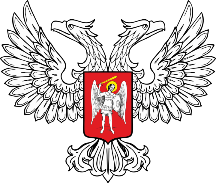 ДОНЕЦКАЯ НАРОДНАЯ РЕСПУБЛИКАТЕЛЬМАНОВСКИЙ МУНИЦИПАЛЬНЫЙ СОВЕТПРЕДСЕДАТЕЛЬПОСТАНОВЛЕНИЕот «___» _______20__ г.                                                                          №____